Unit 5 Lesson 12: Ordenemos númerosWU Conversación numérica: Restemos decenas (Warm up)Student Task StatementEncuentra mentalmente el valor de cada expresión.1 ¿Quién está en desorden?Student Task StatementKiran y Andre ordenaron de menor a mayor una lista de números.Kiran207, 217, 272, 269, 290Andre207, 217, 269, 272, 290Andre estaba en desacuerdo con Kiran, así que usó una recta numérica para justificar su respuesta.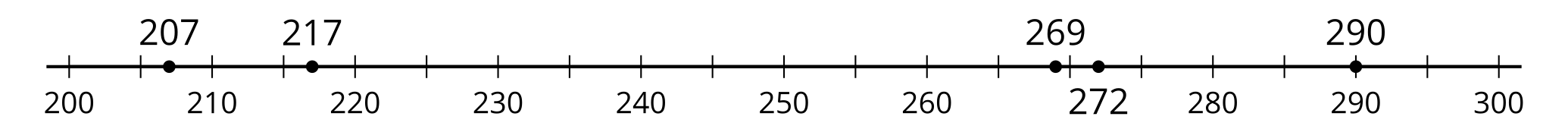 ¿Con quién estás de acuerdo? ¿Por qué?Prepárate para explicar cómo pensaste. Usa lo que sabes sobre el valor posicional o la recta numérica para justificar tu razonamiento.2 Ordenemos númerosStudent Task StatementEstima la ubicación de 839, 765, 788, 815 y 719 en la recta numérica. Marca cada número con un punto y escribe debajo el número que representa.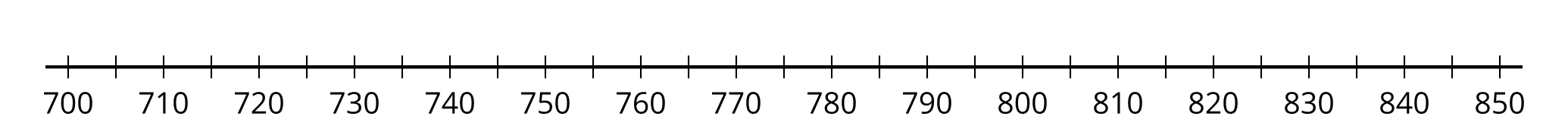 Ordena los números de menor a mayor._______, _______, _______, _______, _______Estima la ubicación de 199, 245, 173, 218 y 137 en la recta numérica. Marca cada número con un punto y escribe debajo el número que representa.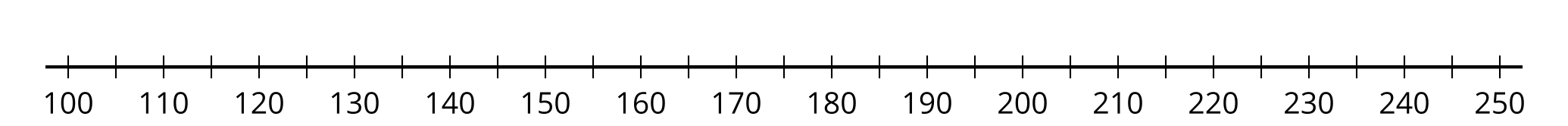 Ordena los números de mayor a menor._______, _______, _______, _______, _______Ordena los números de menor a mayor.545, 454, 405, 504, and 445_______, _______, _______, _______, _______Explica o muestra cómo pensaste. Si te ayuda, usa la recta numérica.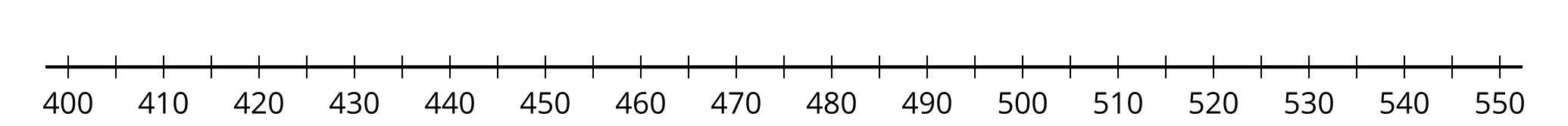 ¿Te ayudó más ordenar los números primero o ponerlos en la recta numérica primero? Explica.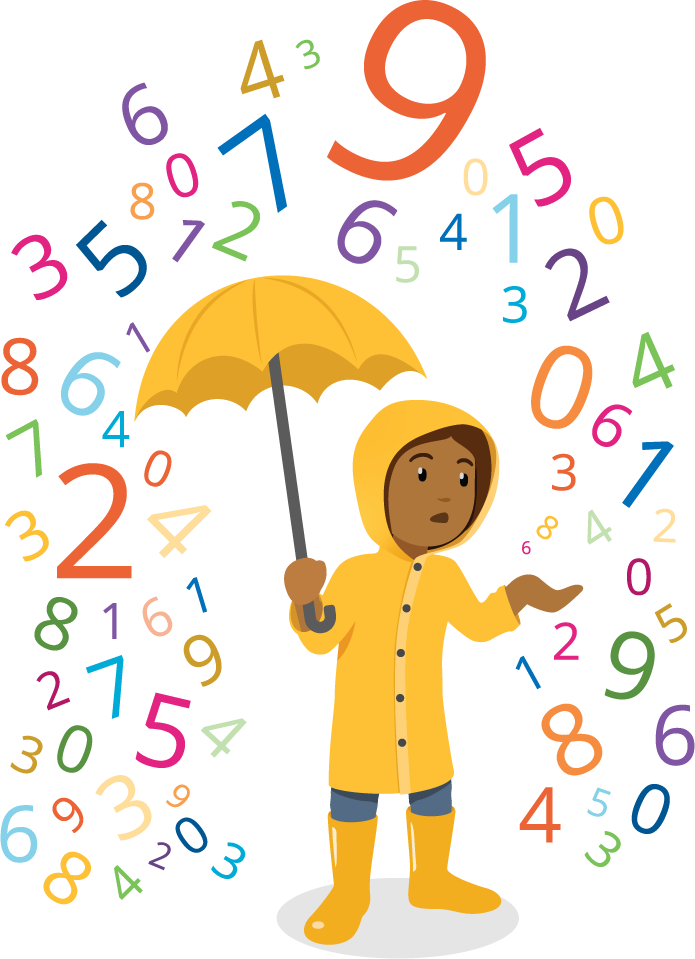 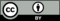 © CC BY 2021 Illustrative Mathematics®